ΠΑΝΕΠΙΣΤΗΜΙΟ ΔΥΤΙΚΗΣ ΜΑΚΕΔΟΝΙΑΣ ΕΠΙΤΡΟΠΗ ΕΡΕΥΝΩΝΚοζάνη, 10/08/2017Αριθμ.Πρωτ.: 7802	Ταχ.Δ/νση: Πάρκο Αγ. Δημητρίου	Αρ. Πρόσκλησης: 15/2017Ταχ. Κωδικός: 50100 ΚοζάνηΤμήμα Διαγωνισμών & Συμβάσεων 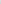 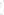 Πληροφορίες: Χρύσα Ιακωβίδου 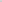 τηλ. Fax: 2461056440, 2461056221 e-mail: procur@uowm.grΔιευκρινίσεις στο πλαίσιο της Πρόσκλησης Εκδήλωσης ενδιαφέροντος με αντικείμενο την προμήθεια Η/Υ,περιφερειακών συσκευών, εκπαιδευτικών κιτ ρομποτικής και εκπαιδευτικώνπακέτων Φυσικών Επιστημών 
Ερώτημα 1 Υποψηφίου Αναδόχου: Ζητείται ΠΡΟΣΑΡΜΟΓΕΑΣ (ADAPTOR) MINI USB TO VGA (FOR ANDROID TABLET)Συνήθως τα android είναι micro usb και όχι mini. Μήπως έχει γίνει κάποιο τυπογραφικό λάθος και ζητείται micro usb ή micro display port ;Απάντηση Αναθέτουσας Αρχής: Micro USB to VGA (female)Ο Προϊστάμενος της γραμματείας του Ειδικού Λογαρισμού Κονδυλίων ΈρευναςΓεώργιος ΚωνσταντάςΈντυπο: ΕΣ.ΔΕ.ΟαΟ.97 Ι Έκδοση: ΟΙ	Σελ. 1 από 1